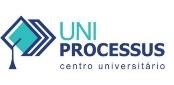 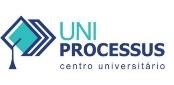 Centro Universitário Processus PORTARIA Nº 282, DE 14 DE ABRIL DE 2022 MODELO de RELATÓRIO FINAL CENTRO UNIVERSITÁRIO PROCESSUS 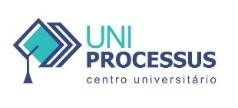 Prática Extensionista RELATÓRIO FINAL (semestre/ano) 1/12 Centro Universitário Processus - UNIPROCESSUS Centro Universitário Processus PORTARIA Nº 282, DE 14 DE ABRIL DE 2022 Observações: ANEXOS AO RELATÓRIO: (Exemplo) Material educativo: Folder educativo/Poster/Banner/vídeos/artigos/outros Descrever qual(is): __________________________________________                 Professor(a) articulador(a) __________________________________________                 Coordenador(a) de Extensão __________________________________________                 Coordenador(a) de CPA __________________________________________                 Coordenador(a) de Curso 2/12 Centro Universitário Processus - UNIPROCESSUS CURSO: Direito TÍTULO DO PROJETO/AÇÃO:  Feminicidio no Distrito FederalPERÍODO DE EXECUÇÃO:  2º semestre 2023Data Início:                                                                          Data Término:  EQUIPE:  Nome completo 	                                                                                    Curso/matrícula  Bruno da Silva Martins                                                               Direito-Matrícula: 2123180000110Clara Ribeiro da Silva                                                                Direito- Matrícula 2213180000151Daniela Suzuki Martins                                                              Direito-Matrícula: 2320010000043Joyce Costa Moreira                                                                   Direito-Matrícula: 1923180000105Júlia Albuquerque Carrera                                                          Direito-Matrícula: 2213180000129Leonardo Holanda dos santos                                                     Direito- Matrícula:2223180000131Paulo Victor Tomaz França                                                        Direito-Matrícula: 222318000130PROFESSOR (A) ARTICULADOR (A) (orientador (a)):  Luiza Cristina de Castro FariaINSTITUIÇÃO PARCEIRA:  Uniprocessus.PÚBLICO-ALVO:  Sociedade como um todo.RESUMO A atividade de extensão consistiu na pesquisa sobre dados relevantes acerca dos crimes de feminicidio no Distrito Federal, analise das causas por trás desse problema e juma análise regional para entender como o feminicídio varia geograficamente. O foco do trabalho foi o estudo aprofundado do feminicídio, seus fatores desencadeantes e como ele afeta diferentes regiões. E ao final foi realizado um podcast para abordar os principais tópicos relacionados a violência domestica que acarreta no feminicidio.RESULTADOS ESPERADOS Conscientizar a população sobre o feminicidio.Quantidade de beneficiários (estimativa)  Por se tratar de um podcast, a quantidade de beneficiários é ilimitada haja visto que esse podcast pode chegar a milhares de pessoas.